附件2揭阳市榕城区地都镇人民政府信息公开流程图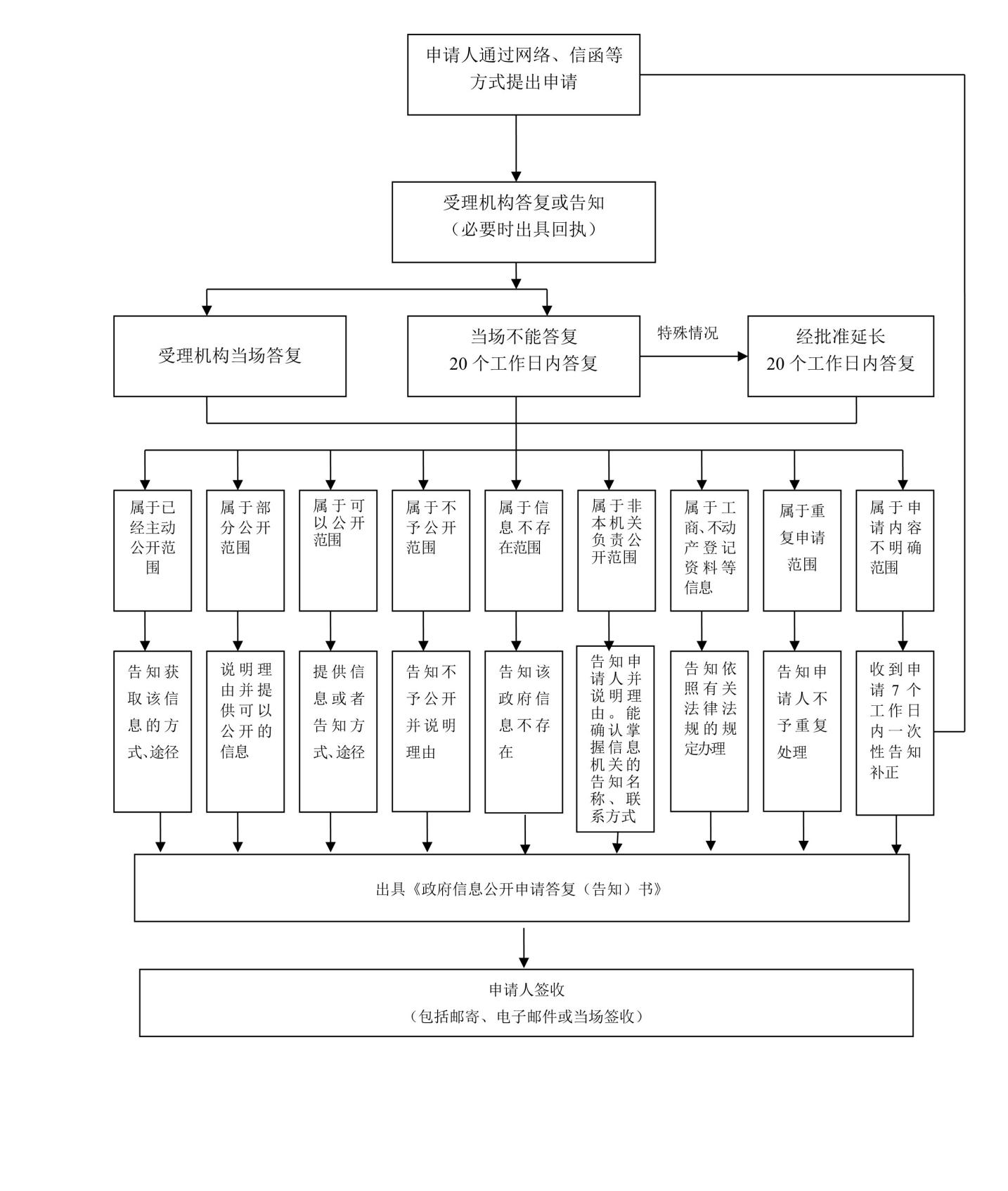 